SOUTH JERSEY PORT CORPORATION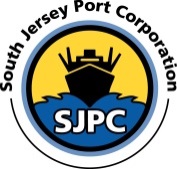 NOTICE OF JOB OPENINGDATE:  03/19/2024MARKETING COLLEGE INTERNSHIPThe South Jersey Port Corporation (SJPC) is seeking to fill Marketing Internship positions. The SJPC is an agency of the State of New Jersey, which builds, maintains and operates marine terminals in the South Jersey Port District to create economic opportunities and to enhance the region’s intermodal transportation system.  The SJPC owns and operates the Joseph A. Balzano and Broadway Marine Terminals in the Port of Camden, the Salem Marine Terminal at the Port of Salem, and the Paulsboro Marine Terminal at the Port of Paulsboro.  The successful internship will receive an hourly compensation rate of $20.00 per hour. All assignments require a full-time commitment (40 hours a week) for approximately 12 weeks, beginning Tuesday, June 3rd, 2024.GENERAL SUMMARY:  The marketing intern will assist with projects and activities of SJPC’s Business Development Department, which includes the following key initiatives:Developing strategies and actions to maintain and increase cargo at SJPC’s port facilitiesResponding to customer requests for terminal handling rates and terminal capabilitiesNegotiating terminal handling agreements with importers, exporters, and ocean carriersMaintaining and regularly updating SJPC’s tariffsManaging and negotiating lease agreementsRepresenting SJPC at trade shows, conferences and other functionsKeeping marketing and promotional material available and currentHelping keep SJPC’s website updatedAssisting with development of social media contentAdministration of Foreign Trade Zone 142MINIMUM QUALIFICATIONS: Identification Credential from the Transportation Security Administration per 33CFR105 federal regulations.  SJPC is an Equal Employment Opportunity employer.  Currently enrolled in a 4-year college, preferably with a background in general business, communications, or marketingWell organized, with excellent written and verbal communication skillsAble to use Excel spreadsheets and PowerPointHOW TO APPLY: Please submit resume, cover letter outlining reasons for their interest in the position, and unofficial academic transcripts to jshaffer@southjerseyport.com  South Jersey Port Corporation does not provide housing nor relocation assistance for internship/co-op positions.All resumes are due by 04/16/2024.  Additional information regarding this employment opportunity is available online at  http://www.southjerseyport.com/careers/.   _____________________________
Andrew Saporito, Executive Director & CEO